        Head 									   Department of PhysicsANNEXURE-2A ( Physics Department )ANNEXURE-2A ( Physics Department )ANNEXURE-2A ( Physics Department )ANNEXURE-2A ( Physics Department )ANNEXURE-2A ( Physics Department )ANNEXURE-2A ( Physics Department )ANNEXURE-2A ( Physics Department )ANNEXURE-2A ( Physics Department )ANNEXURE-2A ( Physics Department )ANNEXURE-2A ( Physics Department )VISVESVARAYA NATIONAL INSTITUTE OF TECHNOLOGYVISVESVARAYA NATIONAL INSTITUTE OF TECHNOLOGYVISVESVARAYA NATIONAL INSTITUTE OF TECHNOLOGYVISVESVARAYA NATIONAL INSTITUTE OF TECHNOLOGYVISVESVARAYA NATIONAL INSTITUTE OF TECHNOLOGYVISVESVARAYA NATIONAL INSTITUTE OF TECHNOLOGYVISVESVARAYA NATIONAL INSTITUTE OF TECHNOLOGYVISVESVARAYA NATIONAL INSTITUTE OF TECHNOLOGYVISVESVARAYA NATIONAL INSTITUTE OF TECHNOLOGYVISVESVARAYA NATIONAL INSTITUTE OF TECHNOLOGYAccounts office, Administration Building, South Ambazari road,
 Nagpur, Maharashtra (India) - 440010
Contact No: +91 712-2801366, Email ID: dr_acct@vnit.ac.in (of Coordinator) 
GSTIN: 27AAATV9885C1ZZ       PAN No: AAATV9885CAccounts office, Administration Building, South Ambazari road,
 Nagpur, Maharashtra (India) - 440010
Contact No: +91 712-2801366, Email ID: dr_acct@vnit.ac.in (of Coordinator) 
GSTIN: 27AAATV9885C1ZZ       PAN No: AAATV9885CAccounts office, Administration Building, South Ambazari road,
 Nagpur, Maharashtra (India) - 440010
Contact No: +91 712-2801366, Email ID: dr_acct@vnit.ac.in (of Coordinator) 
GSTIN: 27AAATV9885C1ZZ       PAN No: AAATV9885CAccounts office, Administration Building, South Ambazari road,
 Nagpur, Maharashtra (India) - 440010
Contact No: +91 712-2801366, Email ID: dr_acct@vnit.ac.in (of Coordinator) 
GSTIN: 27AAATV9885C1ZZ       PAN No: AAATV9885CAccounts office, Administration Building, South Ambazari road,
 Nagpur, Maharashtra (India) - 440010
Contact No: +91 712-2801366, Email ID: dr_acct@vnit.ac.in (of Coordinator) 
GSTIN: 27AAATV9885C1ZZ       PAN No: AAATV9885CAccounts office, Administration Building, South Ambazari road,
 Nagpur, Maharashtra (India) - 440010
Contact No: +91 712-2801366, Email ID: dr_acct@vnit.ac.in (of Coordinator) 
GSTIN: 27AAATV9885C1ZZ       PAN No: AAATV9885CAccounts office, Administration Building, South Ambazari road,
 Nagpur, Maharashtra (India) - 440010
Contact No: +91 712-2801366, Email ID: dr_acct@vnit.ac.in (of Coordinator) 
GSTIN: 27AAATV9885C1ZZ       PAN No: AAATV9885CAccounts office, Administration Building, South Ambazari road,
 Nagpur, Maharashtra (India) - 440010
Contact No: +91 712-2801366, Email ID: dr_acct@vnit.ac.in (of Coordinator) 
GSTIN: 27AAATV9885C1ZZ       PAN No: AAATV9885CAccounts office, Administration Building, South Ambazari road,
 Nagpur, Maharashtra (India) - 440010
Contact No: +91 712-2801366, Email ID: dr_acct@vnit.ac.in (of Coordinator) 
GSTIN: 27AAATV9885C1ZZ       PAN No: AAATV9885C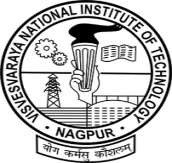 Proforma Invoice ( Ledger Name “Analysis Charges FIST/Physics”)Proforma Invoice ( Ledger Name “Analysis Charges FIST/Physics”)Proforma Invoice ( Ledger Name “Analysis Charges FIST/Physics”)Proforma Invoice ( Ledger Name “Analysis Charges FIST/Physics”)Proforma Invoice ( Ledger Name “Analysis Charges FIST/Physics”)Proforma Invoice ( Ledger Name “Analysis Charges FIST/Physics”)Proforma Invoice ( Ledger Name “Analysis Charges FIST/Physics”)Proforma Invoice ( Ledger Name “Analysis Charges FIST/Physics”)Proforma Invoice ( Ledger Name “Analysis Charges FIST/Physics”)Proforma Invoice ( Ledger Name “Analysis Charges FIST/Physics”)Proforma Invoice No:Phy/XRD/ 01Proforma Invoice No:Phy/XRD/ 01Proforma Invoice No:Phy/XRD/ 01Proforma Invoice No:Phy/XRD/ 01Proforma Invoice No:Phy/XRD/ 01Proforma Invoice Date:      /    /2022Proforma Invoice Date:      /    /2022Proforma Invoice Date:      /    /2022Proforma Invoice Date:      /    /2022Proforma Invoice Date:      /    /2022Testing Service: YesTesting Service: YesConsultancy Service:NoConsultancy Service:NoConsultancy Service:NoConsultancy Service:NoS. No.Service/item  DescriptionSAC/HSN codeSAC/HSN codeQtyRateRateAmountDiscountTaxable Value1XRD Normal Scan: For Powder/Thin FilmsA/C Head : “Analysis Charges FIST/Physics”998346998346Bank DetailsBank DetailsTotal Amount before TaxTotal Amount before TaxTotal Amount before TaxTotal Amount before TaxTotal Amount before TaxTotal Amount before TaxTotal Amount before TaxBank A/C:10259420798Bank A/C:10259420798Add: CGST (9%)Add: CGST (9%)Add: CGST (9%)Add: CGST (9%)Add: CGST (9%)Add: CGST (9%)Add: CGST (9%)Bank IFSC: SBIN0006702Bank IFSC: SBIN0006702Add: SGST (9%)Add: SGST (9%)Add: SGST (9%)Add: SGST (9%)Add: SGST (9%)Add: SGST (9%)Add: SGST (9%)Terms and Conditions:
1. Income of the Institute is exempt under Section 10 (23C) (iiiab) of Income Tax Act, 1961.
2. GST TDS not applicable in terms of nofn 73/2018 dated 31 Dec 2018 since VNIT is also deductor under GST Act.
3. All disputes are subject to Nagpur JurisdictionTerms and Conditions:
1. Income of the Institute is exempt under Section 10 (23C) (iiiab) of Income Tax Act, 1961.
2. GST TDS not applicable in terms of nofn 73/2018 dated 31 Dec 2018 since VNIT is also deductor under GST Act.
3. All disputes are subject to Nagpur JurisdictionAdd: IGST (18%)Add: IGST (18%)Add: IGST (18%)Add: IGST (18%)Add: IGST (18%)Add: IGST (18%)Add: IGST (18%)Terms and Conditions:
1. Income of the Institute is exempt under Section 10 (23C) (iiiab) of Income Tax Act, 1961.
2. GST TDS not applicable in terms of nofn 73/2018 dated 31 Dec 2018 since VNIT is also deductor under GST Act.
3. All disputes are subject to Nagpur JurisdictionTerms and Conditions:
1. Income of the Institute is exempt under Section 10 (23C) (iiiab) of Income Tax Act, 1961.
2. GST TDS not applicable in terms of nofn 73/2018 dated 31 Dec 2018 since VNIT is also deductor under GST Act.
3. All disputes are subject to Nagpur JurisdictionTotal Tax Amount + TDS @ 10%Total Tax Amount + TDS @ 10%Total Tax Amount + TDS @ 10%Total Tax Amount + TDS @ 10%Total Tax Amount + TDS @ 10%Total Tax Amount + TDS @ 10%Total Tax Amount + TDS @ 10%Terms and Conditions:
1. Income of the Institute is exempt under Section 10 (23C) (iiiab) of Income Tax Act, 1961.
2. GST TDS not applicable in terms of nofn 73/2018 dated 31 Dec 2018 since VNIT is also deductor under GST Act.
3. All disputes are subject to Nagpur JurisdictionTerms and Conditions:
1. Income of the Institute is exempt under Section 10 (23C) (iiiab) of Income Tax Act, 1961.
2. GST TDS not applicable in terms of nofn 73/2018 dated 31 Dec 2018 since VNIT is also deductor under GST Act.
3. All disputes are subject to Nagpur JurisdictionTotal Amount after Tax:Total Amount after Tax:Total Amount after Tax:Total Amount after Tax:Total Amount after Tax:Total Amount after Tax:Total Amount after Tax:Details to be filled By clientDetails to be filled By clientDetails to be filled By clientDetails to be filled By clientDetails to be filled By clientDetails to be filled By clientDetails to be filled By clientDetails to be filled By clientDetails to be filled By clientDetails to be filled By clientDetails of Receiver (Billing Details)Details of Receiver (Billing Details)Details of Receiver (Billing Details)Details of Receiver (Billing Details)Details of Receiver (Billing Details)Details of Receiver (Billing Details)Place of Supply along with Complete address where service is received:Physics Department, VNIT, NagpurPlace of Supply along with Complete address where service is received:Physics Department, VNIT, NagpurPlace of Supply along with Complete address where service is received:Physics Department, VNIT, NagpurPlace of Supply along with Complete address where service is received:Physics Department, VNIT, NagpurName:  Name:  Name:  Name:  Name:  Name:  Place of Supply along with Complete address where service is received:Physics Department, VNIT, NagpurPlace of Supply along with Complete address where service is received:Physics Department, VNIT, NagpurPlace of Supply along with Complete address where service is received:Physics Department, VNIT, NagpurPlace of Supply along with Complete address where service is received:Physics Department, VNIT, NagpurAddress:Address:Address:Address:Address:Address:Place of Supply along with Complete address where service is received:Physics Department, VNIT, NagpurPlace of Supply along with Complete address where service is received:Physics Department, VNIT, NagpurPlace of Supply along with Complete address where service is received:Physics Department, VNIT, NagpurPlace of Supply along with Complete address where service is received:Physics Department, VNIT, NagpurGSTIN:Student of VNITGSTIN:Student of VNITGSTIN:Student of VNITGSTIN:Student of VNITGSTIN:Student of VNITGSTIN:Student of VNITState (Place of Supply): MaharashtraState (Place of Supply): MaharashtraState (Place of Supply): MaharashtraState (Place of Supply): MaharashtraState: MaharashtraState: MaharashtraCode 440010 440010 440010State Code (Place of Supply): 440010State Code (Place of Supply): 440010State Code (Place of Supply): 440010State Code (Place of Supply): 440010Email Id:Email Id:Email Id:Email Id:Email Id:Email Id:Contact No.:   Contact No.:   Contact No.:   Contact No.:   Note: This is Proforma invoice. Final Tax invoice shall be issued from Accounts Section at the time of deposit of Funds.Note: This is Proforma invoice. Final Tax invoice shall be issued from Accounts Section at the time of deposit of Funds.Note: This is Proforma invoice. Final Tax invoice shall be issued from Accounts Section at the time of deposit of Funds.Note: This is Proforma invoice. Final Tax invoice shall be issued from Accounts Section at the time of deposit of Funds.Note: This is Proforma invoice. Final Tax invoice shall be issued from Accounts Section at the time of deposit of Funds.Note: This is Proforma invoice. Final Tax invoice shall be issued from Accounts Section at the time of deposit of Funds.Note: This is Proforma invoice. Final Tax invoice shall be issued from Accounts Section at the time of deposit of Funds.Note: This is Proforma invoice. Final Tax invoice shall be issued from Accounts Section at the time of deposit of Funds.Note: This is Proforma invoice. Final Tax invoice shall be issued from Accounts Section at the time of deposit of Funds.Note: This is Proforma invoice. Final Tax invoice shall be issued from Accounts Section at the time of deposit of Funds.